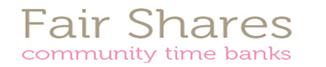 JOB DESCRIPTIONJOB TITLE: 	Prison Project Lead (Funded by the Big Lottery Fund and Tudor Trust)4 days per week/30 hrs	(fixed term to September 2020) 			RESPONSIBLE TO:		CEORESPONSIBLE FOR:         Admin team/Prison VolunteersClosing Date for Applications – 20th December at 12pm.MAIN OBJECTIVE OF THE POST:       To support the development of Time Banking and our Maths peer mentoring programme within South West prisons and to develop and promote the scheme with other time banks across the region and beyond. KEY DUTIES AND RESPONSIBILITIES:To develop and support the prison project in identified prisons. Currently these are HMP Leyhill, HMP Erlestoke, HMP Eastwood Park, HMP BristolTo manage and support the admin team ensuring the smooth running of the organisations administrationTo develop a common set of ‘tools’ for promotion and maintenance of the work To build partnerships with prisons and associated staff/organisationsTo carry out the day to day delivery/evaluation and monitoring of the prison projectTo work with the prison and education provider in implementing time banking and the maths mentoring project “Times 2”.To support the mentors in prison and associated volunteersTo identify and manage potential/existing risks to the running of the projectTo collate statistics and provide regular reports to the CEOTo develop links with other community organisations in Gloucestershire to support the reintegration of offenders into the communityTo work with Time Banking UK in dissemination of the work
To develop and circulate materials promoting the projectTo maintain appropriate records and assist in the monitoring and evaluation of Fair Shares projects.To effectively share information within the boundaries of agreed information sharing protocolsManagement responsibilitiesTo line manage the admin teamProvide mentoring/coaching/advice and information to staff as requiredTo attend Trustee meetings as required Meet regularly with CEO Work with Time Brokers to create/strengthen relationships between Fair Shares and other organisationsLiaison and RepresentationTo liaise with public, private and voluntary sector agencies.To promote our work within the wider criminal justice fieldTo promote awareness of the Time Bank and its activities and the issues it seeks to address.  As a Member of the Fair Shares TeamTo recruit and support participants and organisational members of Fair Shares.To support Fair Shares in disseminating and raising awareness of Time Banking amongst VCS groups and other agencies. To work with colleagues to develop opportunities for Fair Shares engagement in partnership activity.To ensure that standards relating to confidentiality are adhered to at all times in line with Fair Shares policies and procedures.As an Employee of Fair SharesTo participate in team meetings, away days and undertake supervision and appraisals.To undertake professional development/training to meet developing requirements and to maintain the necessary skills and knowledge to carry out the duties as specified.To contribute to the general development and provision of the work of Fair Shares.SUMMARY OF TERMS AND CONDITIONS OF SERVICESALARY:		Circa 26k (pro rata)HOURS:	 	30 hours per week (fixed term to September 2020)ANNUAL LEAVE:	25 days per year plus public holidays (pro rata)LOCATION:	Gloucester with travel across the south west (and occasionally further afield) required.  Due to the nature of the post access to a car and a driving licence is required (mileage is paid for travel) 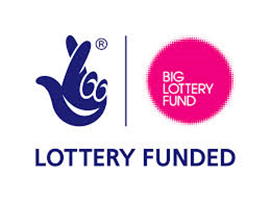 Person SpecificationPrison Project LeadDue to the nature of the post in working with the Prison Service you will be subject to a full security check. Appointment cannot be confirmed until you have been security cleared (this usually takes around 4 weeks).ExperienceEssential DesirableExperience of working in the voluntary sectorExperience of taking an active role within cross sector partnershipsExperience of  working with equalities issues  Experience of leading projects Experience of producing reports to a high standardExperience of working with volunteersExperience of working in prisonsTwo years minimum of providing supervisionExperience of working with disadvantaged groupsExperience of working in strengths based wayKnowledge and Understanding Essential Desirable Knowledge of the criminal justice system and of the challenges facing offenders  Understanding of the issues facing the voluntary sectorUnderstanding of the issues related to working with the criminal justice sectorKnowledge and understanding of what makes partnerships workAn understanding or the requirements for good administration of a SMEAn understanding  of Time Banking and its core principlesKnowledge of  a range of community servicesKnowledge of health and safety issues Awareness of the changes within the prison system and current Transforming Rehabilitation AgendaKnowledge of the prison education systemSkills and abilityEssential DesirableProject developmentPeople management skills Ability to think strategically and plan effectivelyAbility to network effectively and foster partnershipsDiplomacy skillsAbility to work effectively with people at all levels in both the public and voluntary/community  sectorCompetence and confidence in the use of IT systems   Ability to communicate information coherently and concisely both in writing and orally.Ability to facilitate meetings and events and make presentations effectivelyProven commitment to working in an anti-discriminatory way.Ability to work under pressure and self-manage a complex workloadAbility to work independently and as part of a teamAbility to be flexible in your approach to the workPersonal style and characteristics A mature and professional manner. Commitment to providing a high quality of service.Open minded, down to earth, proactive.Ability to learn quickly about the business and a willingness to learn.Work effectively as a team player.Ability to remain calm under pressure. Self-motivated.QualificationsIntellectually robust with a good standard of education with at least 5 GCSE’s or equivalent work experienceUK Driving licence requiredMust be legally allowed to work in the UKAbility to embrace change and work effectively in a fast changing external environmentCurrent security clearance for working in Prison establishments